от  04  августа 2017 года  № 42город  КрасноуральскО назначении публичных слушаний по проекту решения Думы городского округа Красноуральск «О внесении изменений  в Устав городского округа Красноуральск»В соответствии с Федеральным законом от 06 октября 2003 года № 131-ФЗ «Об общих принципах организации местного самоуправления в Российской Федерации», Положением о порядке организации и проведения публичных слушаний  в городском округе Красноуральск, утвержденным решением Думы городского округа Красноуральск от 03.09.2013  № 199, в целях обеспечения участия населения городского округа Красноуральск в решении вопросов местного значения,  ПОСТАНОВЛЯЮ:Назначить публичные слушания по обсуждению проекта решения Думы городского округа Красноуральск «О внесении изменений в Устав городского округа Красноуральск» (прилагается) и провести их 25 августа 2017 года в 17.00 час. по адресу: г. Красноуральск, пл. Победы, 1, кабинет № 406 (зал заседаний).Заявки на участие, предложения и рекомендации по обсуждаемому проекту решения принимаются по адресу: 624330,  г. Красноуральск, пл. Победы, 1, кабинет № 307 ежедневно с 8.00 час. до 17.00 час. кроме субботы и воскресения.  Утвердить  комиссию по проведению публичных слушаний в следующем составе:Мурзин А.Г. – исполняющий полномочия Председателя                                        Думы городского округа, председатель комиссии;Кузьминых Д.Н. – Глава администрации городского округа Красноуральск, заместитель председателя комиссии;	 Удинцева И.С. – главный специалист организационно-правового отдела аппарата Думы городского округа Красноуральск, секретарь комиссии.Члены комиссии:	Драбынин А.И.  – депутат Думы городского округа - председатель комиссии по законодательству и местному самоуправлению Думы городского округа Красноуральск,Орёл В.В. – депутат Думы городского округа;Карпишина И.А. – депутат Думы городского округа;Прозоров А.Ю.  – заведующий организационно-правового отдела аппарата Думы городского округа Красноуральск.Комиссии по проведению публичных слушаний  по обсуждению проекта решения Думы городского округа Красноуральск «О внесении изменений в Устав городского округа Красноуральск»:подготовить и провести публичные слушания по проекту решения Думы городского округа Красноуральск «О внесении изменений в Устав городского округа Красноуральск»    с участием жителей городского округа Красноуральск;опубликовать объявление о проведении публичных слушаний по проекту решения Думы городского округа Красноуральск «О внесении изменений в Устав городского округа Красноуральск» в газете «Красноуральский рабочий» и разместить его на официальном сайте Думы городского округа Красноуральск (http://www.dumakrur.ru);опубликовать решение Думы городского округа Красноуральск от 22 июня 2007 года № 568 «Об утверждении порядка учета предложений по проекту решения Думы городского округа Красноуральск о внесении изменений и (или) дополнений в Устав городского округа Красноуральск и участия граждан в их обсуждении» в газете «Красноуральский рабочий» и разместить его на официальном сайте Думы городского округа Красноуральск (http://www.dumakrur.ru);осуществить прием предложений и рекомендаций по выносимому на публичные слушания проекту решения;опубликовать заключение о результатах публичных слушаний в газете «Красноуральский рабочий» и разместить его на официальном сайте Думы городского округа Красноуральск (http://www.dumakrur.ru).Настоящее постановление вступает в силу со дня его подписания.Опубликовать настоящее постановление  в газете «Красноуральский рабочий» и разместить на официальном сайте Думы городского округа Красноуральск (http://www.dumakrur.ru).Глава городского округа Красноуральск                                                  В.В. Грибов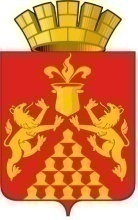 ГЛАВА  ГОРОДСКОГО  ОКРУГА  КРАСНОУРАЛЬСКПОСТАНОВЛЕНИЕ